Power Point Link for : Week 1 Task 3 Carnival of the Animals.pptx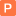 